Муниципальное бюджетное учреждениедополнительного образования Центр  творчества "Радуга"муниципального образования Тимашевский районКонспект открытого занятияпо дополнительной общеобразовательнойобщеразвивающей программе «Мастерство актера»                        уровень программы – базовый,раздел программы – «Куклы разных стран мира»Конспект  занятия на тему:«Изучение кукольных героев разных стран мира»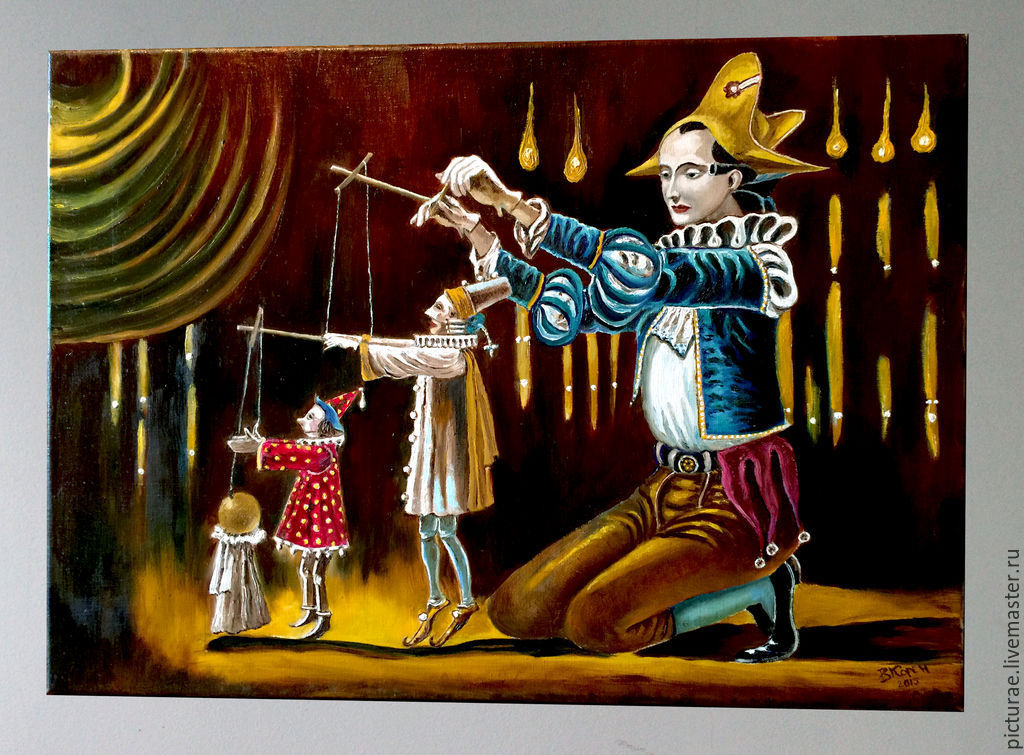 Группа 2, 2 года обученияПодготовила педагог дополнительного образованияРевазян Оксана Михайловнаруководитель объединения «Импульс»ст. Роговская, 2021Пояснительная записка.Кукольный театр заключает в себе большие потенциальные возможности для всестороннего развития личности ребенка. Однако эти возможности могут быть реализованы лишь тогда, когда дети чувствуют радость и удовлетворение от созданного ими, если у них процесс творчества вызывает хорошее настроение. Кукольный театр – это еще и целый мир новых слов, понятий, которые в обыденной жизни не употребляются. Это сцена, кулисы, занавес, куклы. Занятия кукольным театром объединяют в себе все виды искусства, что так же дает возможность говорить с детьми не только об его истории, но и о живописи, архитектуре, истории костюма и декоративно – прикладном искусстве.Дата проведения: 23.01.2020г.Время проведения: 15.15-16.00Группа: №2 – 2 год обучения.Возраст учащихся: 10-14 лет.Предмет: Актерское мастерствоТема занятия: «Изучение кукольных героев разных стран мира»Цель: -Познакомить учащихся с происхождением главного героя российских   театров, с его «родственниками» в разных странах;Задачи:Обучающие:- углубить знания учащихся о народном кукольном театре.Развивающие:- развивать воображение, творческие возможности учащихся;- развивать интерес к предмету и к театру;Воспитательные:- воспитывать умение слушать, вести диалог, работать коллективно.- воспитывать уважение к культурному наследию разных народов.Оборудование: ноутбук, импровизированная ширма.Инструменты и материалы: клей, кисть, носок, готовые элементы для куклы-носок из фетра и ниток.Тип занятий: комбинированный.Методы обучения: беседа, показ, практикум с применением игровой и ИКТ-технологий.Оборудование и материалы: мультимедийный комплекс для просмотра презентации «Куклы разных стран мира», готовое изделие (как шаблон), технологические карты «Кукла из носка» (приложение 1)Форма проведения: вводная беседа, знакомство с историей происхождения кукол, загадывание загадок, рассматривание слайдов, презентации, подготовка к работе, изготовление куклы, музыкальная импровизация.Предполагаемый результат: дать учащимся представление об истории и происхождение русской театральной перчаточной куклы Петрушки, обогатить знания детей, знакомя с петрушками разных стран и народов. Структура занятия   I. Организационный момент.       1.Приветствие.       2.Сообщение темы урока.   II. Основной этап занятия. Знакомство с новым материалом «Генеалогическое древо».Физкультурная минутка.Практическая работа.      4.Инструктаж по ТБ.      5.Изготовление куклы.6.Музыкальная импровизация. III. Заключительный этап.        1.Подведение итогов занятия.Ход занятия.I. Организационный этап (3 мин.)1. Приветствие.- Здравствуйте, уважаемые коллеги, дорогие ребята! Сегодня на нашем занятии присутствуют гости-педагоги ЦТ «Радуга», давайте поприветствуем их. Но приветствие наше будет необычным. Возьмемся за руки и по цепочке передадим тепло через ладони и хорошее настроение. (Дети становятся в круг держась за руки и приветствуют друг друга.).Всё ль на месте, всё ль в порядке,Все ли правильно сидят?Все ль внимательно глядят?Что ж давайте по порядку загадаю я загадкуКто быстрей ответ найдёт,  Тот первым и тему занятия назовёт.С бубенцом на колпачке,
С погремушкою в руке,
Он веселый и смешной!
Отгадайте, кто такой?
(Петрушка)Он улыбчивый, задорный.
Колпачок на нем узорный.
А рубашка то в горох,
Он смешит честной народ.
(Петрушка)Сообщение темы урока.- Ребята, а кто такой Петрушка? (Ответы детей)-Да, это герой кукольного театра!Сегодня мы совершим необычное путешествие. Вы знаете, чтобы путешествие состоялось, надо к нему подготовиться. Выполните небольшое задание: запишите на листочке слово “кукла”, а под ним в столбик слова, которые возникают по ассоциации с этим словом.(Опрос учащихся)- Молодцы ребята! Конечно, вы хорошо знаете мир кукол, но сегодня нам предстоит узнать много нового, потому что мы совершим путешествие в мир кукол разных стран. А поможет нам в этом наш гость. (Появляется Петрушка с волшебной коробочкой в руках.)II. Основной этап занятия (37 минут)Петрушка: Здравствуйте ребятишки,                  Курносые девчонки, задорные мальчишки.                Я Петрушка весельчак – это знает, всяк!                С вами буду я играть и заниматься помогать!                Не один я к вам пришел, а друзей с собой привел.                Петрушек из разных стран.                Хотите с нами познакомится?                                                                       (Ответы детей)- Ребята, я пришел к вам с не пустыми руками, а с полным сундуком новых и интересных заданий! (Сундук передает педагогу и присаживается к ребятам).1.Знакомсто с новым материалом «Генеалогическое древо». (Беседа педагога сопровождается презентацией «Куклы разных стран мира»).- Ребята, вспомните, что вы знаете о русском народном кукольном театре. Кто главный герой в народных комедиях? Что у него общего с кукольными героями других народов? Вспомните внешность Петрушки (предполагаемый ответ: у Петрушки огромный нос, выступающий вперёд подбородок и горб; на Петрушке – красная рубашка, на голове колпак с бубенчиками). А каков его характер? (Ответ учащихся.) По характеру (смелости, дерзости, насмешливости) все они – родственники нашего Петрушки.- Давайте ещё раз назовём имена народных кукольных героев.(Ответы детей).2.Физкультурная минутка.- А сейчас мы с вами немного разомнемся.(Пальчиковая физкультминутка).3.Практическая работа.- Ребята, а сюрпризы из сундука еще не закончились! (Педагог достает из сундука заготовки для создания куклы). -Петрушка, что это?Петрушка:- Я принес вам заготовки для изготовления необычных кукол, которые в дальнейшем будут веселить вас и ваших близких.4. Инструктаж по ТБ (2 минуты)Прежде, чем начать работу, необходимо приготовь рабочее место.- Ребята, давайте вспомним правила по ТБ. (Ответы детей).1.Во время работы держи рабочее место в порядке: откуда взял инструмент, туда и положи его после выполненных действий.2.Работа с ножницами.Нельзя: держать ножницы концами вверх, резать ножницами на ходу, оставлять ножницы в открытом виде, Передавай ножницы только в закрытом виде кольцами вперед.3.Работа с клеем. Бери то количество клея, которое требуется для выполнения работы на данном этапеИзлишки клея убирай мягкой тряпочкой или салфеткой, осторожно прижимая её.4.Руки после завершения занятия хорошо вымыть с мылом.4.Изготовление куклы.- Ребята, это кукла-носок. Для её изготовления нам понадобится технологическая карта. (Педагог знакомит учащихся с технологической картой, и этапами изготовления куклы. Дети выполняют практическое занятие).6. Музыкальная импровизация.Петрушка: Ребята, какие замечательные куклы у вас получились!Педагог: А теперь мы превратимся в кукольников и устроим свой кукольный театр. Каждый из вас может стать актером. Желающие берут свою куклу и за ширмой импровизируют под музыку. (Дети исполняют музыкальную импровизацию за ширмой).III. Заключительный этап. ( 5 мин.)        1.Подведение итогов занятия.-Сегодня вы все молодцы! -Что было самым интересным на занятии?-Кто может назвать всех «родственников» Петрушки?Петрушка: Ребята, за свои старания давайте поаплодируем друг-другу, как театралы. И я хочу поблагодарить вас за удивительное путешествие и угостить вас сладостями! Педагог: Спасибо и тебе Петрушка! Ребята, занятие окончено. Всем спасибо! 